Publicado en Donostia-San Sebastián el 27/10/2017 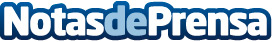 ''Con una muestra de sangre materna podemos descartar algunos síndromes como el de Down''El Servicio de Genética de Policlínica Gipuzkoa ofrece estudios fundamentalmente dirigidos al Diagnóstico Prenatal, al diagnóstico de discapacidades intelectuales y a los estudios cromosómicos por infertilidad / esterilidadDatos de contacto:Policlínica Gipuzkoa943002759Nota de prensa publicada en: https://www.notasdeprensa.es/con-una-muestra-de-sangre-materna-podemos Categorias: Medicina Biología http://www.notasdeprensa.es